شناسنامه آزمایشگاه/کارگاهنام آزمایشگاه/کارگاه :                                              دانشکده/گروه:آزمایشگاه اصلی :                                                   سرویس دهنده:مکان:                                                                 فضای آزمایشگاه/کارگاه ......................مترمربعارتفاع کارگاه /آزمایشگاه:                                           نوع تهویه:وضعیت نور : مناسب         نامناسب        معمولی	تعداد پرسنل مشغول به کار در آزمایشگاه/کارگاه...................نفرتعداد دکترا:تعداد کارشناسی ارشد:تعداد کارشناس:تعداد فوق دیپلم:تعداد دیپلم:تعداد زیر دیپلم:تعداد پذیرش دانشجو/ محقق در هر ترم...................دانشجو/ نفرتلفن آزمایشگاه:                                                 آدرس پستی آزمایشگاه/کارگاهنمابر:                                                              آدرس سایت آزمایشگاه/کارگاه                                                         تکمیل کننده فرم                                                                       تاریخ تکمیلنام و نام خانوادگیوسایل مورد نیاز سالیانه در آزمایشگاهمصرفی با نام و مقدارغیر مصرفیآیا میتوان وسایل موجود در آزمایشگاه که خراب و یا غیرقابل استفاده هستند تعمیر و بازسازی شود؟کدام وسایل مورد نظر شما است؟چه کسانی یا کارگاهی میتواند این وسایل را تعمیر کند با آدرس و تلفنپیشنهاد شما جهت بهبود کار آزمایشگاه چیست؟لطفاً با الویت مشخص نمائید.مشخصات آزمایشگاهنام آزمایشگاه/کارگاه                                                             دانشکده:تلفن آزمایشگاه:                                                                   نمابر آزمایشگاه:اطلاعات پرسنلی کارشناسان و کارمندان آزمایشگاهنام کارشناسان و مدرسین:سابقه کارآموزشی /               سال                                    تلفن تماسسابقه کارآموزشی /               سال                                    تلفن تماسسابقه کارآموزشی /               سال                                    تلفن تماساسامی تکنسین ها و جمعداراموال      1- سابقه کار /               سال                                    تلفن تماس2-سابقه کار /               سال                                    تلفن تماس3-سابقه کار /               سال                                    تلفن تماسدسترسی به آزمایشگاهآدرس پستی آزمایشگاهآدرس سایت آزمایشگاهآدرس مسئول مستقیم آزمایشگاه/کارگاهتکمیل کننده فرم                                                                       تاریخ تکمیلنام و نام خانوادگیفرم دستگاههای قابل انتقال به آزمایشگاه مرکزیدانشکدهنام آزمایشگاهمسئول آزمایشگاهمدرسین اصلی آزمایشگاه هر سالوسایل اصلی که قابل انتقال به آزمایشگاه مرکزی هستندآیا دستگاه در حال استفاده میباشد: بله          خیرعلت عدم استفاده دستگاه: نداشتن قطعات جانبی	خرابی	عدم وجود وسایل جانبی و مصرفی                 عدم وجود کارشناسقطعات مورد نیاز جانبی که دستگاه را آماده می‌سازد.................................................................................. مبلغ تخمینی................................................................................. مبلغ تخمینی................................................................................. مبلغ تخمینیدر صورت هر گونه مشکل با ذکر مورد توضیح دهید چرا دستگاه قابل استفاده است.افرادی که میتوانند با دستگاه کار کنندتکمیل کننده فرم                                                                       تاریخ تکمیلنام و نام خانوادگیاطلاعات پرسنلی افراد شاغل در آزمایشگاهنام آزمایشگاه:                                                                       گروه آموزشی:مسئول آزمایشگاه2تکمیل کننده فرم                                                                       تاریخ تکمیلنام و نام خانوادگیاطلاعات راه اندازان و تجهیزکنندگان آزمایشگاهنام آزمایشگاه/کارگاه:                                                                      دانشکده/ گروه آموزشی:مسئول آزمایشگاه/کارگاه                                                            سال راه اندازی و تجهیز :         تکمیل کننده فرم                                                                       تاریخ تکمیلنام و نام خانوادگیفروشگاههای معتبرفروشگاه/شرکت/کارخانجات معتبری که از آنها خرید انجام شده است نام فروشگاه/شرکت/کارخانه                             سال خرید                     تعداد خرید       دستگاه خریداری شده:1-2-3-4-5-وضعیت کنونی دستگاههای خریداری شده:تعداد خرابی دستگاه در سال تعداد دستگاه تعمیری در سالمبلغ کل هزینه تعمیر میزان همکاری فروشگاه/شرکت/کارخانه در زمان تعمیر عالی:                         بسیارخوب:                خوب:تکمیل کننده فرم                                                                       تاریخ تکمیلنام و نام خانوادگیشناسنامه آزمایشگاه/کارگاهنام آزمایشگاه/کارگاه :                                              دانشکده/گروه:آزمایشگاه اصلی :                                                   سرویس دهنده:مکان:                                                                 فضای آزمایشگاه/کارگاه ......................مترمربعارتفاع کارگاه /آزمایشگاه:                                           نوع تهویه:وضعیت نور : مناسب         نامناسب        معمولی	تعداد پرسنل مشغول به کار در آزمایشگاه/کارگاه...................نفرتعداد دکترا:تعداد کارشناسی ارشد:تعداد کارشناس:تعداد فوق دیپلم:تعداد دیپلم:تعداد زیر دیپلم:تعداد پذیرش دانشجو/ محقق در هر ترم...................دانشجو/ نفرتلفن آزمایشگاه:                                                 آدرس پستی آزمایشگاه/کارگاهنمابر:                                                              آدرس سایت آزمایشگاه/کارگاه                                                         تکمیل کننده فرم                                                                       تاریخ تکمیلنام و نام خانوادگیمشخصات آزمایشگاهنام آزمایشگاه/کارگاه                                                             دانشکده:تلفن آزمایشگاه:                                                                   نمابر آزمایشگاه:اطلاعات پرسنلی کارشناسان و کارمندان آزمایشگاهنام کارشناسان و مدرسین:سابقه کارآموزشی /               سال                                    تلفن تماسسابقه کارآموزشی /               سال                                    تلفن تماسسابقه کارآموزشی /               سال                                    تلفن تماساسامی تکنسین ها و جمعداراموال      1- سابقه کار /               سال                                    تلفن تماس2-سابقه کار /               سال                                    تلفن تماس3-سابقه کار /               سال                                    تلفن تماسدسترسی به آزمایشگاهآدرس پستی آزمایشگاهآدرس سایت آزمایشگاهآدرس مسئول مستقیم آزمایشگاه/کارگاهفرم تقاضای خرید جنس                                   تاریخ:............................شماره:..........................پیوست:........................معاونت محترم پژوهشیبا سلامخواهشمند است اقلام ذیل را جهت آزمایشگاه/کارگاه............................ از دانشکده/گروه..................................خریداری نمائید. به پیوست .... فقره پیش فاکتورهای گرفته شده از شرکت / مغازه......... ارسال می گردد.مسئول درخواست کننده                                                             رئیس دانشکده/مدیر گروتاریخ....................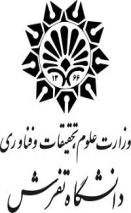 شماره...................پیوست..................                                  فرم تقاضای خرید جنس آزمایشگاه/کارگاه     مسئول محترم کارپردازی      با سلام  به پیوست .................... فقره پیش فاکتور خرید جنس آزمایشگاه .........................                                                                                  از دانشکده ..................... جهت خرید / ساخت خدمتتان ارسال می‌گردد، خواهشمند است اقدام مقتضی بعمل آورید.خواهشمند است جهت خرید نهایی با آقا/خانم............................... هماهنگ نمائید.مسئولیت کیفیت خرید بعهده آقا/خانم .................................... میباشد.                                                                          مسئول تجهیز آزمایشگاهها و کارگاهها                                                                                یعقوبی فرشناسنامه آزمایشگاه/کارگاهنام آزمایشگاه/کارگاه :                                              دانشکده/گروه:آزمایشگاه اصلی :                                                   سرویس دهنده:مکان:                                                                 فضای آزمایشگاه/کارگاه ......................مترمربعارتفاع کارگاه /آزمایشگاه:                                           نوع تهویه:وضعیت نور : مناسب         نامناسب        معمولی	تعداد پرسنل مشغول به کار در آزمایشگاه/کارگاه...................نفرتعداد دکترا:تعداد کارشناسی ارشد:تعداد کارشناس:تعداد فوق دیپلم:تعداد دیپلم:تعداد زیر دیپلم:تعداد پذیرش دانشجو/ محقق در هر ترم...................دانشجو/ نفرتلفن آزمایشگاه:                                                 آدرس پستی آزمایشگاه/کارگاهنمابر:                                                              آدرس سایت آزمایشگاه/کارگاه                                                         تکمیل کننده فرم                                                                       تاریخ تکمیلنام و نام خانوادگیمشخصات آزمایشگاهنام آزمایشگاه/کارگاه                                                             دانشکده:تلفن آزمایشگاه:                                                                   نمابر آزمایشگاه:اطلاعات پرسنلی کارشناسان و کارمندان آزمایشگاهنام کارشناسان و مدرسین:سابقه کارآموزشی /               سال                                    تلفن تماسسابقه کارآموزشی /               سال                                    تلفن تماسسابقه کارآموزشی /               سال                                    تلفن تماساسامی تکنسین ها و جمعداراموال      1- سابقه کار /               سال                                    تلفن تماس2-سابقه کار /               سال                                    تلفن تماس3-سابقه کار /               سال                                    تلفن تماسدسترسی به آزمایشگاهآدرس پستی آزمایشگاهآدرس سایت آزمایشگاهآدرس مسئول مستقیم آزمایشگاه/کارگاهفرم رضایت/عدم رضایت خرید ازشرکتهانام دانشکده:                                                                                     نام دستگاه:نام گروه:                                                                                         تاریخ خرید دستگاه:نام فرد درخواست کننده:                                                                       محل خرید:نام تائید کننده خرید:                                                                           کد دستگاه:     نواقص فنی به تفکیک ذکر شود     3-پرکننده فرم                                                                        تائید کنندهچرخه کار خرید تجهیزات و وسایل آزمایشگاهی1-دریافت فرم خرید از سایت/دفتر تجهیز2-ارسال درخواست از سوی دانشکده/گروه به پژوهشی به امضای مقام مجاز3-بررسی درخواست از سوی معاونت پژوهشی(تجهیزات)4-تخصیص بودجه و اعلان به دانشکده/گروه جهت گرفتن پیش فاکتور5-وارد کردن درخواست به سایت وزارتخانه/شاعا در صورت لزوم و گرفتن مجوز6-گرفتن پیش فاکتور توسط دانشکده/گروه(سه فقره پیش فاکتور از شرکتهای مختلف(7-ارسال پیش فاکتورها به کارپردازی جهت خرید جنس8-خرید و ورود جنس به دانشگاه و ااعلان وصول توسط دانشکده/گروه9-ارسال فاکتور به پژوهشی به همراه کپی از مدارک/(برگ ارزش افزوده شرکت یا فروشگاه و غیره) به همراه برگ قبض انبار تائید شده (برای اجناس غیرمصرفی برچسب صادر شده و در شناسنامه آزمایشگاه وسایل ثبت گردد.10-گرفتن کپی از مدارک و ارسال فاکتورها به همراه قبض انبار به امور مالی پژوهشی جهت تسویه حساب با معاونت مالینام دستگاهتعدادابعاد دستگاهشرکت سازندهنوع کاربرد پژوهشی،آموزشی،تحقیقاتیاسممیزان تحصیلاتتجربه کار فردی با دستگاه فوق به سالتجربه کلی فرد در آزمایشگاه و کارگاهنام مسئول آزمایشگاهتلفن همراه/تلفن ثابتآدرس پست الکترونیک(email)نام تکنسین آزمایشگاهتلفن همراه:تلفن ثابت:آدرس پست الکترونیکEmailسابقه کار تدریسنام مدرسینتلفن همراه:تلفن ثابت:آدرس پست الکترونیکEmailسابقه کار تدریس1-2-3-4-نام مسئول راه اندازی و تجهیزتلفن همراه/تلفن ثابتآدرس پست الکترونیک(email)راه اندازان و تجهیز کنندگانتلفن همراه:تلفن ثابت:آدرس پست الکترونیکEmailسال شروع راه اندازیسال خاتمه1-آقا/خانم2- آقا/خانم3- آقا/خانم4- آقا/خانمنام همکارانتلفن همراه:تلفن ثابت:آدرس پست الکترونیکEmailسابقه کار تدریس1-2-3-4-نام دستگاه/جنستعداد/مقدارغیر مصرفیمصرفیقیمت تقریبیملاحظاتنام دستگاهشرکت سازندهتاریخ خریدنواقص فنیعملکرد ناقصعدم انجام تعهدات شرکتملاحظاتملاحظاتداردنداردداردنداردداردنداردداردنداردداردنداردداردنداردداردنداردداردنداردداردندارد